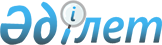 Бурабай аудандық мәслихаттың 2012 жылғы 20 желтоқсандағы № 5С-12/1 "2013-2015 жылдарға арналған аудандық бюджет туралы" шешiмiне өзгерістер енгiзу туралы
					
			Күшін жойған
			
			
		
					Ақмола облысы Бурабай аудандық мәслихатының 2013 жылғы 21 ақпандағы № 5С-13/1 шешімі. Ақмола облысының Әділет департаментінде 2013 жылғы 25 ақпанда № 3663 болып тіркелді. Қолданылу мерзімінің аяқталуына байланысты күші жойылды - (Ақмола облысы Бурабай аудандық мәслихатының 2014 жылғы 11 қарашадағы № 01-15/177 хатымен)      Ескерту. Қолданылу мерзімінің аяқталуына байланысты күші жойылды - (Ақмола облысы Бурабай аудандық мәслихатының 11.11.2014 № 01-15/177 хатымен).      РҚАО ескертпесі.

      Құжаттың мәтінінде түпнұсқаның пунктуациясы мен орфографиясы сақталған.

      Қазақстан Республикасының 2008 жылғы 4 желтоқсандағы Бюджет Кодексінің 106 бабының 4 тармағына және 2 тармағының 4) тармақшасына, Қазақстан Республикасының 2001 жылғы 23 қаңтардағы «Қазақстан Республикасындағы жергілікті мемлекеттік басқару және өзін-өзі басқару туралы» Заңының 6 бабына сәйкес Бурабай аудандық мәслихат ШЕШІМ ЕТТI:



      1. «2013-2015 жылдарға арналған аудандық бюджет туралы» Бурабай аудандық мәслихаттың 2012 жылғы 20 желтоқсандағы № 5С-12/1 (Нормативтік құқықтық кесімдерді мемлекеттік тіркеу тізілімінде № 3584 тіркелген, 2013 жылғы 10 қаңтарда аудандық «Бурабай» газетінде, 2013 жылғы 10 қаңтарда аудандық «Луч» газетінде жарияланған) шешіміне келесi өзгерістер енгiзiлсiн:



      1 тармақ жаңа редакцияда баяндалсын:



      «1. 2013-2015 жылдарға арналған аудандық бюджет осы шешімнің 1, 2 және 3 қосымшаларына, соның ішінде 2013 жылға келесі көлемдерде бекітілсін:



      1) кірістер – 5595885,0 мың теңге, соның ішінде:



      салықтық түсімдер – 2000967,0 мың теңге;



      салықтық емес түсімдер – 22148,0 мың теңге;



      негізгі капиталды сатудан түскен түсімдер – 72325,0 мың теңге;



      трансферттер түсімдері – 3500445,0 мың теңге.



      2) шығындар – 5635885,0 мың теңге.



      3) таза бюджеттік кредит беру – -27647,0 мың теңге, соның ішінде:



      бюджеттік кредиттер – 15579,0 мың теңге;



      бюджеттік кредиттерді өтеу – 43226,0 мың теңге.



      4) қаржылық активтермен жасалатын операциялар бойынша сальдо – 0,0 мың теңге.



      5) бюджеттің тапшылығы (профициті) – -12353,0 мың теңге.



      6) бюджеттің тапшылығын қаржыландыру (профицитін пайдалану) – 12353,0 мың теңге».



      Бурабай аудандық мәслихаттың аталған шешiмiнің 1, 4, 5, 7 қосымшалары осы шешiмнiң 1, 2, 3, 4 қосымшаларына сәйкес жаңа редакцияда баяндалсын.



      2. Осы шешiм Ақмола облысының Әдiлет департаментiнде мемлекеттiк тiркелген күннен бастап күшіне енедi және 2013 жылдың 1 қаңтарынан бастап қолданысқа енгізіледі.      Аудандық мәслихаттың

      XІII (кезектен тыс)

      сессиясының төрағасы                       Н.Туманова      Аудандық

      мәслихаттың хатшысы                        Ө.Бейсенов      «КЕЛІСІЛДІ»      Бурабай ауданының әкімі                    Ә.Ғазиз

Бурабай аудандық мәслихаттың

2013 жылғы 21 ақпандағы   

№ 5С-13/1 шешіміне     

1 қосымша         Бурабай аудандық мәслихаттың

2012 жылғы 20 желтоқсандағы

№ 5С-12/1 шешіміне     

1 қосымша           

Бурабай ауданының 2013 жылға арналған бюджеті

Бурабай аудандық мәслихаттың

2013 жылғы 21 ақпандағы   

№ 5С-13/1 шешіміне      

2 қосымша          Бурабай аудандық мәслихаттың

2012 жылғы 20 желтоқсандағы

№ 5С-12/1 шешіміне     

4 қосымша           

2013 жылға арналған республикалық бюджеттен берiлетін нысаналы трансферттер мен бюджеттік несиелер

Бурабай аудандық мәслихаттың

2013 жылғы 21 ақпандағы   

№ 5С-13/1 шешіміне     

3 қосымша         Бурабай аудандық мәслихаттың

2012 жылғы 20 желтоқсандағы

№ 5С-12/1 шешіміне     

5 қосымша          

2013 жылға арналған облыстық бюджетінен берілетін нысаналы трансферттер

Бурабай аудандық мәслихаттың

2013 жылғы 21 ақпандағы   

№ 5С-13/1 шешіміне     

4 қосымша         Бурабай аудандық мәслихаттың

2012 жылғы 20 желтоқсандағы

№ 5С-12/1 шешіміне     

7 қосымша          

Аудандық мәндегі қала, кент, ауылдық (селолық) округтердің 2013 жылға арналған бюджеттік бағдарламаларыкестенің жалғасыкестенің жалғасы
					© 2012. Қазақстан Республикасы Әділет министрлігінің «Қазақстан Республикасының Заңнама және құқықтық ақпарат институты» ШЖҚ РМК
				санатысанатысанатысанатысома, мың теңгесыныбысыныбысыныбысома, мың теңгеішкі сыныбыішкі сыныбысома, мың теңге12345I. Кірістер5595885,01САЛЫҚТЫҚ ТҮСІМДЕР2000967,0101Табыс салығы190098,01012Жеке табыс салығы190098,0103Әлеуметтік салық1046460,01031Әлеуметтік салық1046460,0104Меншiкке салынатын салықтар652787,01041Мүлікке салынатын салықтар406273,01043Жер салығы96458,01044Көлік құралдарына салынатын салық147073,01045Бірыңғай жер салығы2983,0105Тауарларға, жұмыстарға және қызметтерге салынатын iшкi салықтар95661,01052Акциздер16741,01053Табиғи және басқа да ресурстарды пайдаланғаны үшiн түсетiн түсiмдер26319,01054Кәсіпкерлік және кәсіби қызметті жүргізгені үшін алынатын алымдар44457,01055Ойын бизнесіне салық8144,0108Заңдық мәнді іс-әрекеттерді жасағаны және (немесе) оған уәкілеттігі бар мемлекеттік органдар немесе лауазымды адамдар құжаттар бергені үшін алынатын міндетті төлемдер15961,01081Мемлекеттік баж15961,02САЛЫҚТЫҚ ЕМЕС ТҮСІМДЕР22148,0201Мемлекеттік меншіктен түсетін кірістер4039,02011Мемлекеттік кәсіпорындардың таза кірісі бөлігінің түсімдері97,02015Мемлекеттік меншіктегі мүлікті жалдаудан түсетін кірістер3853,02017Мемлекеттік бюджеттен берілген кредиттер бойынша сыйақылар89,0202Мемлекеттік бюджеттен қаржыландырылатын мемлекеттік мекемелердің тауарларды (жұмыстарды, қызметтерді) өткізуінен түсетін түсімдер198,02021Мемлекеттік бюджеттен қаржыландырылатын мемлекеттік мекемелердің тауарларды (жұмыстарды, қызметтерді) өткізуінен түсетін түсімдер198,0204Мемлекеттік бюджеттен қаржыландырылатын, сондай-ақ Қазақстан Республикасы Ұлттық Банкінің бюджетінен (шығыстар сметасынан) ұсталатын және қаржыландырылатын мемлекеттік мекемелер салатын айыппұлдар, өсімпұлдар, санкциялар, өндіріп алулар15236,02041Мұнай секторы ұйымдарынан түсетін түсімдерді қоспағанда, мемлекеттік бюджеттен қаржыландырылатын, сондай-ақ Қазақстан Республикасы Ұлттық Банкінің бюджетінен (шығыстар сметасынан) ұсталатын және қаржыландырылатын мемлекеттік мекемелер салатын айыппұлдар, өсімпұлдар, санкциялар, өндіріп алулар15236,0206Басқа да салықтық емес түсiмдер2675,02061Басқа да салықтық емес түсiмдер2675,03НЕГІЗГІ КАПИТАЛДЫ САТУДАН ТҮСЕТІН ТҮСІМДЕР72325,0303Жерді және материалдық емес активтерді сату72325,03031Жерді сату70325,03032Материалдық емес активтерді сату2000,04ТРАНСФЕРТТЕРДІҢ ТҮСІМДЕРІ3500445,0402Мемлекеттiк басқарудың жоғары тұрған органдарынан түсетiн трансферттер3500445,04022Облыстық бюджеттен түсетiн трансферттер3500445,0Функционалдық топФункционалдық топФункционалдық топФункционалдық топФункционалдық топсома, мың теңгеФункционалдық шағын топФункционалдық шағын топФункционалдық шағын топФункционалдық шағын топсома, мың теңгеБюджеттік бағдарламалар әкімшісіБюджеттік бағдарламалар әкімшісіБюджеттік бағдарламалар әкімшісісома, мың теңгеБағдарламаБағдарламасома, мың теңге123456II. Шығындар5635885,001Жалпы сипаттағы мемлекеттік қызметтер230213,0112Аудан (облыстық маңызы бар қала) мәслихатының аппараты13500,0001Аудан (облыстық маңызы бар қала) мәслихатының қызметін қамтамасыз ету жөніндегі қызметтер13017,0003Мемлекеттік органның күрделі шығыстары483,0122Аудан (облыстық маңызы бар қала) әкімінің аппараты86581,0001Аудан (облыстық маңызы бар қала) әкімінің қызметін қамтамасыз ету жөніндегі қызметтер66505,0003Мемлекеттік органның күрделі шығыстары20076,0123Қаладағы аудан, аудандық маңызы бар қала, кент, ауыл (село), ауылдық (селолық) округ әкімінің аппараты101721,0001Қаладағы аудан, аудандық маңызы бар қаланың, кент, ауыл (село), ауылдық (селолық) округ әкімінің қызметін қамтамасыз ету жөніндегі қызметтер101556,0022Мемлекеттік органның күрделі шығыстары165,0459Ауданның (облыстық маңызы бар қаланың) экономика және қаржы бөлімі28411,0001Ауданның (облыстық маңызы бар қаланың) экономикалық саясатын қалыптастыру мен дамыту, мемлекеттік жоспарлау, бюджеттік атқару және коммуналдық меншігін басқару саласындағы мемлекеттік саясатты іске асыру жөніндегі қызметтер24273,0003Салық салу мақсатында мүлікті бағалауды жүргізу3394,0015Мемлекеттік органның күрделі шығыстары0,0033Біржолғы талондарды беру жөніндегі жұмысты ұйымдастыру және біржолғы талондарды сатудан түскен сомаларды толық алынуын қамтамасыз ету жөніндегі жұмыстарды жүргізген мемлекеттік мекемені тарату бойынша іс-шаралар өткізу744,002Қорғаныс2095,0122Аудан (облыстық маңызы бар қала) әкімінің аппараты2095,0005Жалпыға бірдей әскери міндетті атқару шеңберіндегі іс-шаралар1495,0006Аудан (облыстық маңызы бар қала) ауқымындағы төтенше жағдайлардың алдын алу және оларды жою600,003Қоғамдық тәртіп, қауіпсіздік, құқықтық, сот, қылмыстық-атқару қызметі3545,0458Ауданның (облыстық маңызы бар қаланың) тұрғын үй-коммуналдық шаруашылығы, жолаушылар көлігі және автомобиль жолдары бөлімі3545,0021Елдi мекендердегі жол қозғалысы қауiпсiздiгін қамтамасыз ету3545,04Білім беру2728795,0123Қаладағы аудан, аудандық маңызы бар қала, кент, ауыл (село), ауылдық (селолық) округ әкімінің аппараты1702,6005Ауылдық (селолық) жерлерде балаларды мектепке дейін тегін алып баруды және кері алып келуді ұйымдастыру1702,6464Ауданның (облыстық маңызы бар қаланың) білім бөлімі2727092,4001Жергілікті деңгейде білім беру саласындағы мемлекеттік саясатты іске асыру жөніндегі қызметтер11439,0003Жалпы білім беру2177423,4004Ауданның (облыстық маңызы бар қаланың) мемлекеттік білім беру мекемелерінде білім беру жүйесін ақпараттандыру5982,0005Ауданның (облыстық маңызы бар қаланың) мемлекеттік білім беру мекемелері үшін оқулықтар мен оқу-әдiстемелiк кешендерді сатып алу және жеткізу14343,0006Балаларға қосымша білім беру69098,0007Аудандық (қалалық) ауқымдағы мектеп олимпиадаларын және мектептен тыс іс-шараларды өткiзу2547,0009Мектепке дейінгі тәрбие ұйымдарының қызметін қамтамасыз ету174050,0015Жетім баланы (жетім балаларды) және ата-аналарының қамқорынсыз қалған баланы (балаларды) күтіп-ұстауға асыраушыларына ай сайынғы ақшалай қаражат төлемдері31816,0020Үйде оқытылатын мүгедек балаларды жабдықпен, бағдарламалық қамтыммен қамтамасыз ету1751,0040Мектепке дейінгі білім беру ұйымдарында мемлекеттік білім беру тапсырысын іске асыру198990,0067Ведомстволық бағыныстағы мемлекеттік мекемелерінің және ұйымдарының күрделі шығыстары39653,006Әлеуметтік көмек және әлеуметтік қамтамасыз ету134157,0451Ауданның (облыстық маңызы бар қаланың) жұмыспен қамту және әлеуметтік бағдарламалар бөлімі134157,0001Жергілікті деңгейде жұмыспен қамтуды қамтамасыз ету және халық үшін әлеуметтік бағдарламаларды іске асыру саласындағы мемлекеттік саясатты іске асыру жөніндегі қызметтер26952,0002Жұмыспен қамту бағдарламасы16765,0005Мемлекеттік атаулы әлеуметтік көмек3011,0006Тұрғын үй көмегін көрсету5280,0007Жергілікті өкілетті органдардың шешімі бойынша мұқтаж азаматтардың жекелеген топтарына әлеуметтік көмек14110,0010Үйден тәрбиеленіп оқытылатын мүгедек балаларды материалдық қамтамасыз ету1627,0011Жәрдемақыларды және басқа да әлеуметтік төлемдерді есептеу, төлеу мен жеткізу бойынша қызметтерге ақы төлеу326,0014Мұқтаж азаматтарға үйде әлеуметтiк көмек көрсету42101,001618 жасқа дейінгі балаларға мемлекеттік жәрдемақылар11293,0017Мүгедектерді оңалту жеке бағдарламасына сәйкес, мұқтаж мүгедектерді міндетті гигиеналық құралдармен қамтамасыз ету және ымдау тілі мамандарының, жеке көмекшілердің қызмет көрсетуі11436,0023Тұрғындарды жұмыспен қамту орталықтарының қызметін қамтамасыз ету1256,007Тұрғын-үй коммуналдық шаруашылығы1907445,0123Қаладағы аудан, аудандық маңызы бар қала, кент, ауыл (село), ауылдық (селолық) округ әкімінің аппараты27228,0008Елдi мекендердің көшелерiн жарықтандыру20082,0009Елдi мекендердiң санитариясын қамтамасыз ету3646,0011Елді мекендерді абаттандыру мен көгалдандыру3500,0458Ауданның (облыстық маңызы бар қаланың) тұрғын үй-коммуналдық шаруашылығы, жолаушылар көлігі және автомобиль жолдары бөлімі481111,0011Шағын қалаларды жылумен жабдықтауды үздіксіз қамтамасыз ету78498,0012Сумен жабдықтау және су шығару жүйесінің қызмет етуі70963,0015Елдi мекендердегі көшелердi жарықтандыру435,0016Елдi мекендердiң санитариясын қамтамасыз ету9340,0017Жерлеу орындарын күтiп-ұстау және туысы жоқтарды жерлеу659,0018Елдi мекендердi абаттандыру және көгалдандыру10614,0028Коммуналдық шаруашылығын дамыту309960,0031Кондоминиум объектілеріне техникалық паспорттар дайындау642,0467Ауданның (облыстық маңызы бар қаланың) құрылыс бөлімі1399106,0006Сумен жабдықтау және су бөлу жүйесінің дамуы1353356,0058Елді мекендердегі сумен жабдықтау және су бұру жүйелерін дамыту45750,008Мәдениет, спорт, туризм және ақпараттық кеңістiк128469,0455Ауданның (облыстық маңызы бар қаланың) мәдениет және тілдерді дамыту бөлімі96300,0001Жергілікті деңгейде тілдерді және мәдениетті дамыту саласындағы мемлекеттік саясатты іске асыру жөніндегі қызметтер5598,0003Мәдени-демалыс жұмысын қолдау45735,0006Аудандық (қалалық) кiтапханалардың жұмыс iстеуi36746,0007Мемлекеттік тілді және Қазақстан халықтарының басқа да тілдерін дамыту8153,010Мемлекеттік органның күрделі шығыстары40,0032Ведомстволық бағыныстағы мемлекеттік мекемелерінің және ұйымдарының күрделі шығыстары28,0456Ауданның (облыстық маңызы бар қаланың) ішкі саясат бөлімі20870,0001Жергілікті деңгейде ақпарат, мемлекеттілікті нығайту және азаматтардың әлеуметтік сенімділігін қалыптастыру саласында мемлекеттік саясатты іске асыру жөніндегі қызметтер7417,0002Газеттер мен журналдар арқылы мемлекеттік ақпараттық саясат жүргізу жөніндегі қызметтер9418,0003Жастар саясаты саласындағы іс-шараларды iске асыру300,0005Телерадио хабарларын тарату арқылы мемлекеттік ақпараттық саясатты жүргізу жөніндегі қызметтер3735,0465Ауданның (облыстық маңызы бар қаланың) дене шынықтыру және спорт бөлімі11299,0001Жергілікті деңгейде дене шынықтыру және спорт саласындағы мемлекеттік саясатты іске асыру жөніндегі қызметтер5812,0004Мемлекеттік органның күрделі шығыстары600,0006Аудандық (облыстық маңызы бар қалалық) деңгейде спорттық жарыстар өткiзу4887,010Ауыл, су, орман, балық шаруашылығы, ерекше қорғалатын табиғи аумақтар, қоршаған ортаны және жануарлар дүниесін қорғау, жер қатынастары89551,0459Ауданның (облыстық маңызы бар қаланың) экономика және қаржы бөлімі4342,0099Мамандарды әлеуметтік қолдау жөніндегі шараларды іске асыру4342,0462Ауданның (облыстық маңызы бар қаланың) ауыл шаруашылығы бөлімі8395,0001Жергілікті деңгейде ауыл шаруашылығы саласындағы мемлекеттік саясатты іске асыру жөніндегі қызметтер8395,0463Ауданның (облыстық маңызы бар қаланың) жер қатынастары бөлімі19215,0001Аудан (облыстық маңызы бар қала) аумағында жер қатынастарын реттеу саласындағы мемлекеттік саясатты іске асыру жөніндегі қызметтер10374,0004Жердi аймақтарға бөлу жөнiндегi жұмыстарды ұйымдастыру8841,0473Ауданның (облыстық маңызы бар қаланың) ветеринария бөлімі57599,0001Жергілікті деңгейде ветеринария саласындағы мемлекеттік саясатты іске асыру жөніндегі қызметтер6850,0007Қаңғыбас иттер мен мысықтарды аулауды және жоюды ұйымдастыру1000,0011Эпизоотияға қарсы іс-шаралар жүргізу49749,011Өнеркәсіп, сәулет, қала құрылысы және құрылыс қызметі33030,0467Ауданның (облыстық маңызы бар қаланың) құрылыс бөлімі6706,0001Жергілікті деңгейде құрылыс саласындағы мемлекеттік саясатты іске асыру жөніндегі қызметтер6706,0468Ауданның (облыстық маңызы бар қаланың) сәулет және қала құрылысы бөлімі26324,0001Жергілікті деңгейде сәулет және қала құрылысы саласындағы мемлекеттік саясатты іске асыру жөніндегі қызметтер9553,0003Ауданның қала құрылысы даму аумағын және елді мекендердің бас жоспарлары схемаларын әзірлеу16771,012Көлік және коммуникация293295,0458Ауданның (облыстық маңызы бар қаланың) тұрғын үй-коммуналдық шаруашылығы, жолаушылар көлігі және автомобиль жолдары бөлімі293295,0022Көлік инфрақұрылымын дамыту109000,0023Автомобиль жолдарының жұмыс істеуін қамтамасыз ету27595,0045Аудандық маңызы бар автомобиль жолдарын және елді-мекендердің көшелерін күрделі және орташа жөндеу156700,013Басқалар85201,0123Қаладағы аудан, аудандық маңызы бар қала, кент, ауыл (село), ауылдық (селолық) округ әкімінің аппараты23012,0040«Өңірлерді дамыту» бағдарламасы шеңберінде өңірлерді экономикалық дамытуға жәрдемдесу бойынша шараларды іске іске асыру23012,0458Ауданның (облыстық маңызы бар қаланың) тұрғын үй-коммуналдық шаруашылығы, жолаушылар көлігі және автомобиль жолдары бөлімі12709,0001Жергілікті деңгейде тұрғын үй-коммуналдық шаруашылығы, жолаушылар көлігі және автомобиль жолдары саласындағы мемлекеттік саясатты іске асыру жөніндегі қызметтер12709,0459Ауданның (облыстық маңызы бар қаланың) экономика және қаржы бөлімі41500,0012Ауданның (облыстық маңызы бар қаланың) жергілікті атқарушы органының резерві41500,0469Ауданның (облыстық маңызы бар қаланың) кәсіпкерлік бөлімі7980,0001Жергілікті деңгейде кәсіпкерлік пен өнеркәсіпті дамыту саласындағы мемлекеттік саясатты іске асыру жөніндегі қызметтер7980,014Борышқа қызмет көрсету89,0459Ауданның (облыстық маңызы бар қаланың) экономика және қаржы бөлімі89,0021Жергілікті атқарушы органдардың облыстық бюджеттен қарыздар бойынша сыйақылар мен өзге де төлемдерді төлеу бойынша борышына қызмет көрсету89,0III. Таза бюджеттiк кредит беру-27647,0Бюджеттiк кредиттер15579,010Ауыл, су, орман, балық шаруашылығы, ерекше қорғалатын табиғи аумақтар, қоршаған ортаны және жануарлар дүниесін қорғау, жер қатынастары15579,0459Ауданның (облыстық маңызы бар қаланың) экономика және қаржы бөлімі15579,0018Мамандарды әлеуметтік қолдау шараларын іске асыруға берілетін бюджеттік кредиттер15579,05Бюджеттік кредиттерді өтеу43226,001Бюджеттік кредиттерді өтеу43226,01Мемлекеттік бюджеттен берілген бюджеттік кредиттерді өтеу43226,006Қарыз алушы банктерге жергілікті бюджеттен берілген бюджеттік кредиттерді өтеу3226,011Заңды тұлғаларға жергілікті бюджеттен 2005 жылға дейін берілген бюджеттік несиелерді өтеу40000,013Жеке тұлғаларға жергілікті бюджеттен берілген бюджеттік несиелерді өтеу0,0IV. Қаржы активтерiмен жасалатын операциялар бойынша сальдо0,0V. Бюджет тапшылығы-12353,0VI. Бюджет тапшылығын қаржыландыру12353,0Атауысома, мың теңге12Барлығы2 151 223,0Ағымдағы нысаналы трансферттер522 328,0соның iшiнде:Қаладағы аудан, аудандық маңызы бар қала, кент, ауыл (село), ауылдық (селолық) округ әкімінің аппараты23 012,0«Өңірлерді дамыту» бағдарламасы шеңберінде өңірлердің экономикалық дамуына жәрдемдесу жөніндегі шараларды іске асыруға ауылдық (селолық) округтерді жайластыру мәселелерін шешуге23 012,0Ауданның (облыстық маңызы бар қаланың) білім бөлімі295 225,0Мектепке дейінгі білім беру ұйымдарында мемлекеттік білім беру тапсырысын іске асыру202 686,02011-2020 жылдарға арналған Қазақстан Республикасының білім беру дамытудың мемлекеттік бағдарламасын жүзеге асыру14 042,0Жетім баланы (жетім балаларды) және ата-анасының қамқорлығынсыз қалған баланы (балаларды) асырап бағу үшін қамқоршыларға (қорғаншыларға) ай сайын ақша қаражаттарын төлеу31 816,0Мектеп мұғалімдеріне және мектепке дейінгі білім беру ұйымдарының тәрбиешілеріне біліктілік санаты үшін қосымша ақының мөлшерін арттыру35 557,0Үш деңгейлі жүйе бойынша біліктілікті арттырудан мұғалімдерге еңбекақыны арттыру11 124,0Ауданның (облыстық маңызы бар қаланың) ветеринария бөлімі49 749,0Эпизиоотияға қарсы іс-шараларды жүргізуге49 749,0Ауданның (облыстық маңызы бар қаланың) экономика және қаржы бөлімі4 342,0Мамандарды әлеуметтік қолдау шараларын іске асыру үшін4 342,0Ауданның (облыстық маңызы бар қаланың) тұрғын үй-коммуналдық шаруашылығы, жолаушылар көлігі және автомобиль жолдары бөлімі150 000,0Облыстық, аудандық маңызы бар автокөлік жолдарын және елді мекендердің көшелерін күрделі және орташа жөндеу150 000,0Нысаналы даму трансферттерi1 613 316,0соның iшiнде:Ауданның (облыстық маңызы бар қаланың) тұрғын үй-коммуналдық шаруашылығы, жолаушылар көлігі және автомобиль жолдары бөлімі259 960,0Бурабай ауданы Бурабай кентінің бу қазандығын салу259 960,0Ауданның (облыстық маңызы бар қаланың) құрылыс бөлімі1 353 356,0Бурабай ауданы Бурабай кентінің су бұру желілерін қайта жаңарту1 000 000,0Бурабай ауданы Бурабай кентінің кәріздік тазарту құрылыстарын салу353 356,0Бюджеттiк несиелер15 579,0соның iшiнде:Ауданның (облыстық маңызы бар қаланың) экономика және қаржы бөлімі15 579,0Мамандарды әлеуметтік қолдау шараларын іске асыру үшін15 579,0Атауысома, мың теңге12Барлығы399 836,0Ағымдағы нысаналы трансферттер195 086,0соның iшiнде:Аудан (облыстық маңызы бар қала) әкімінің аппараты6 505,0Аудандық маңызы бар қалалардың, селолық әкімдердің сайлауын өткізуге6 505,0Ауданның (облыстық маңызы бар қаланың) білім бөлімі22 463,0Білім беру объектілеріне өртке қарсы iс-шараларды жүргізу22463,0Ауданның (облыстық маңызы бар қаланың) жұмыспен қамту және әлеуметтік бағдарламалар бөлімі6 949,0Ұлы Отан соғысына қатысқандарға және мүгедектерiне коммуналдық қызметтер көрсетуге арналған шығыстарды төлеу үшiн әлеуметтiк көмек көрсетуге5 249,0Бурабай ауданының аз қамтылған отбасыларының колледждерде оқитын және Бурабай ауданының селолық жерлердегi көп балалы отбасыларының студенттеріне оқу ақысын төлеуге1 700,0Ауданның (облыстық маңызы бар қаланың) тұрғын үй-коммуналдық шаруашылығы, жолаушылар көлігі және автомобиль жолдары бөлімі147 998,0Сумен қамтамасыз ету объектiлерiн күрделі жөндеу54 300,0Елді мекендердің көшелерін және автокөлік жолдарын жөндеу15 200,0Шағын қалаларды жылумен жабдықтауды үздіксіз қамтамасыз ету78 498,0Ауданның (облыстық маңызы бар қаланың) сәулет және қала құрылысы бөлімі11 171,0Қала құрылысы құжаттамасын әзірлеу11 171,0Нысаналы даму трансферттерi204 750,0соның iшiнде:Ауданның (облыстық маңызы бар қаланың) құрылыс бөлімі45 750,0Бурабай ауданы Бурабай кентінің сумен жабдықтау желілерін қайта жаңарту4 984,0Бурабай ауданы Щучинск қаласындағы ішкікварталдық су құбыры желілерін қайта жаңарту10 766,0Бурабай кентінің коллектордың үшінші кезегінің су бұрғыш желілерін және кәріздік сорғы станциясын қайта жаңарту жобасы бойынша жобалау-сметалық құжаттамасын және мемлекеттік сараптамасын әзірлеу30 000,0Ауданның (облыстық маңызы бар қаланың) тұрғын үй-коммуналдық шаруашылығы, жолаушылар көлігі және автомобиль жолдары бөлімі159 000,0Санаторий Щучинский кентінің қазандығын салу50 000,0Щучинск қаласының өтпе жолын қайта құру109 000,0Функционалдық топФункционалдық топФункционалдық топФункционалдық топбарлығы сомаБюджеттік бағдарламалар әкімшісіБюджеттік бағдарламалар әкімшісіБюджеттік бағдарламалар әкімшісібарлығы сомаБағдарламаБағдарламабарлығы сома123451Жалпы сипаттағы мемлекеттік қызметтер101721123Қаладағы аудан, аудандық маңызы бар қала, кент, ауыл (село), ауылдық (селолық) округ әкімінің аппараты101721001Қаладағы аудан, аудандық мәніндегі қаланың, кент, ауыл (село), ауылдық (селолық) округ әкімінің қызметін қамтамасыз ету жөніндегі қызметтер101556022Мемлекеттік органның күрделі шығыстары1654Білім беру1702,6123Қаладағы аудан, аудандық маңызы бар қала, кент, ауыл (село), ауылдық (селолық) округ әкімінің аппараты1702,6005Ауылдық (селолық) жерлерде балаларды мектепке дейін тегін алып баруды және кері алып келуді ұйымдастыру1702,67Тұрғын-үй коммуналдық шаруашылығы27228123Қаладағы аудан, аудандық маңызы бар қала, кент, ауыл (село), ауылдық (селолық) округ әкімінің аппараты27228008Елдi мекендердің көшелерiн жарықтандыру20082009Елдi мекендердiң санитариясын қамтамасыз ету3646011Елді мекендерді абаттандыру мен көгалдандыру350013Басқалар23012123Қаладағы аудан, аудандық маңызы бар қала, кент, ауыл (село), ауылдық (селолық) округ әкімінің аппараты23012040«Өңірлерді дамыту» бағдарламасы шеңберінде өңірлерді экономикалық дамытуға жәрдемдесу бойынша шараларды іске асыру23012БАРЛЫҒЫ153664соның ішіндесоның ішіндесоның ішіндесоның ішіндесоның ішіндесоның ішіндеЩучинск қаласы әкімінің аппаратыБурабай кенті әкімінің аппаратыАбылайхан селолық округіВеденовка селолық округіЗеленобор селолық округіЗлатополье селолық округі6789101114252942468917867966673211425294246891786796667321142529274689178529666732101500150000099000000990000009900012653102001616111144412653102001616111144412653320000109442803500161617160350000000000520051460000520051460000520051462690519624690788731597712911Кенесары селолық округіҚатаркөл селолық округіАтамекен ауылдық округіНаурызбай селолық округіҰрымқай селолық округіУспено-Юрьевка селолық округі1213141516177864840270377406697786147864840270377406697786147864840270377406697786140000000000712,600000712,600000712,60182492016121601824920161216018039040000211616121600000000012666000001266600000126660009688932219719741877068614